КОНКУРСНА ДОКУМЕНТАЦИЈАГРАД УЖИЦЕНабавка ултразвука за ЕХО куковаЈАВНА НАБАВКА МАЛЕ ВРЕДНОСТИ број IV 404-108/20 (добра)maj, 2020. годинеНа основу чл. 39. и 61. Закона о јавним набавкама („Сл. гласник РС” бр. 124/12, 14/15 и 68/15 у даљем тексту: ЗЈН), чл. 6. Правилника о обавезним елементима конкурсне документације у поступцима јавних набавки и начину доказивања испуњености услова („Сл. гласник РС” бр. 86/2015), Одлуке о покретању поступка број IV 404-108/20 од 07.05.2020. године јавне набавке мале вредности (добра) број IV 404-108/20 и Решења о образовању комисије број IV 404-108/20 од 07.05.2020. године за јавну набавку мале вредности (добра) број IV 404-108/20, припремљена је:КОНКУРСНА ДОКУМЕНТАЦИЈАЗа јавну набавку мале вредности – Набавка ултразвука за ЕХО кукова IV 404-108/20 (добра)Конкурсна документација садржи:Конкурсна документација укупно садржи 37 страна.I  ОПШТИ ПОДАЦИ О ЈАВНОЈ НАБАВЦИ1. Предмет јавне набавкеПредмет јавне набавке мале вредности број IV 404-108/20 су добра – „Набавка ултразвука за ЕХО кукова“.Назив и ознака из општег речника набавке: ултразвучни дијагностички уређаји – 33124120-2.2. ПартијеПредмет јавне набавке није обликован по  партијама.II  ВРСТА, ТЕХНИЧКЕ КАРАКТЕРИСТИКЕ (СПЕЦИФИКАЦИЈЕ), КВАЛИТЕТ, КОЛИЧИНА И ОПИС ДОБАРА, РАДОВА ИЛИ УСЛУГА, НАЧИН СПРОВОЂЕЊА КОНТРОЛЕ И ОБЕЗБЕЂИВАЊА ГАРАНЦИЈЕ КВАЛИТЕТА, РОК ИЗВРШЕЊА ИЛИ ИСПОРУКЕ ДОБАРА, ЕВЕНТУАЛНЕ ДОДАТНЕ УСЛУГЕ И СЛ.ТЕХНИЧКА СПЕЦИФИКАЦИЈАPORTABILNI ULTRAZVUČNI APARAT SA LINEARNOM I KONVEKSNOM SONDOM- ПОРТАБИЛНИ УЛТРАЗВУЧНИ АПАРАТ СА ЛИНЕАРНОМ И КОНВЕКСНОМ СОНДОМ:
   МАРКА, ТИП, МОДЕЛ (уписати):________________________________________Понуђач је дужан да уз понуду, за добра која нуди достави каталог произвођача понуђеног добра са техничким и другим карактеристикама добара која нуди, и из кога Наручилац недвосмислено може утврдити да понуђена добра одговарају захтеву Наручиоца из конкурсне документације. 	Наручилац дозвољава да се достави и извод из каталога издатог од стране произвођача добара или друго штампано издање издато од стране произвођача добара које мора да садржи све техничке карактеристике добара која се нуде, а према захтеву Наручиоца.	За Наручиоца је прихватљиво да Понуђач достави и изјаву произвођача или европског заступника да понуђено добро садржи све оне техничке карактеристике које се не могу наћи у приложеним каталозима, наведене и набројане, у складу са захтеваним редним бројевима из табеле техничке спецификације. 	У приложеном каталогу произвођача, или другом штампаном издању издатом од стране произвођача или изјави произвођача, обавезно је означити редним бројем тражену карактеристику. Уколико наручилац утврди да достављени каталог или друго штампано издање издато од стране произвођача или изјаву произвођача, садржи податке о понуђеним добрима, која нису у складу са захтевом Наручиоца, Наручилац ће такву понуду одбити као неодговарајућу.Обавеза изабраног понуђача је да изврши монтажу уговореног добра на локацији Наручиоца и да исти пусти у рад, да изврши обуку запослених Наручиоца за употребу уговореног добра по монтажи и пуштању у рад као и да достави Упитство за употребу и основно одржавања уговореног добра.Датум:________________                                          Потпис одговорног лица понуђача                                                                                                ____________________III  ТЕХНИЧКА ДОКУМЕНТАЦИЈА И ПЛАНОВИПредметна јавна набавка не садржи техничку документацију и планове.IV  УСЛОВИ ЗА УЧЕШЋЕ У ПОСТУПКУ ЈАВНЕ НАБАВКЕ ИЗ ЧЛ. 75. И 76. ЗЈН И УПУТСТВО КАКО СЕ ДОКАЗУЈЕ ИСПУЊЕНОСТ ТИХ УСЛОВАОБАВЕЗНИ УСЛОВИПраво на учешће у поступку предметне јавне набавке има понуђач који испуњава обавезне услове за учешће, дефинисане чланом 75. ЗЈН, а испуњеност обавезних услова за учешће у поступку предметне јавне набавке, понуђач доказује на начин дефинисан у следећој табели, и то:ДОДАТНИ УСЛОВИДодатни услови нису предвиђени конкурсном документацијом.УПУТСТВО КАКО СЕ ДОКАЗУЈЕ ИСПУЊЕНОСТ УСЛОВАИспуњеност обавезних услова за учешће у поступку предметне јавне набавке наведних у табеларном приказу обавезних услова под редним бројем 1, 2, 3 и 4. у складу са чл. 77. ст. 4. ЗЈН, понуђач доказује достављањем ИЗЈАВЕ (Образац 5. у поглављу VI ове конкурсне документације), којом под пуном материјалном и кривичном одговорношћу потврђује да испуњава услове за учешће у поступку јавне набавке из чл. 75. ст. 1. тач. 1) до 4), чл. 75. ст. 2. ЗЈН, дефинисане овом конкурсном документацијом. Испуњеност обавезних услова за учешће у поступку предметне јавне набавке наведних у табеларном приказу обавезних услова под редним бројем 5. и 6. понуђач доказује достављањем тражених решења уз понуду у виду неоверене копије.Уколико понуђач подноси понуду са подизвођачем, у складу са чланом 80. ЗЈН, подизвођач мора да испуњава обавезне услове из члана 75. став 1. тач. 1) до 4) ЗЈН. У том случају понуђач је дужан да за подизвођача достави ИЗЈАВУ подизвођача (Образац 6. у поглављу VI ове конкурсне документације), потписану од стране овлашћеног лица подизвођача. Уколико понуду подноси група понуђача, сваки понуђач из групе понуђача мора да испуни обавезне услове из члана 75. став 1. тач. 1) до 4) ЗЈН, а додатне услове испуњавају заједно. У том случају ИЗЈАВА (Образац 5. у поглављу VI ове конкурсне документације), мора бити потписана од стране овлашћеног лица сваког понуђача из групе понуђача. Понуђач је дужан да без одлагања писмено обавести наручиоца о било којој промени у вези са испуњеношћу услова из поступка јавне набавке, која наступи до доношења одлуке, односно закључења уговора, односно током важења уговора о јавној набавци и да је документује на прописани начин.Наручилац може пре доношења одлуке о додели уговора да затражи од понуђача, чија је понуда оцењена као најповољнија, да достави копију доказа о испуњености услова, а може и да затражи на увид оригинал или оверену копију свих или појединих доказа о испуњености услова. Ако понуђач у остављеном, примереном року који не може бити краћи од пет дана, не достави тражене доказе, наручилац ће његову понуду одбити као неприхватљиву. Уколико наручилац буде захтевао достављање доказа о испуњености обавезних и додатних услова за учешће у поступку предметне јавне набавке (свих или појединих доказа о испуњености услова), понуђач ће бити дужан да достави:ОБАВЕЗНИ УСЛОВИЧл. 75. ст. 1. тач. 1) ЗЈН, услов под редним бројем 1. наведен у табеларном приказу обавезних услова – Доказ: Правна лица: Извод из регистра Агенције за привредне регистре, односно извод из регистра надлежног привредног суда; Предузетници: Извод из регистра Агенције за привредне регистре,, односно извод из одговарајућег регистра.Чл. 75. ст. 1. тач. 2) ЗЈН, услов под редним бројем 2. наведен у табеларном приказу обавезних услова – Доказ:Правна лица: 1) Извод из казнене евиденције, односно уверењe основног суда на чијем подручју се налази седиште домаћег правног лица, односно седиште представништва или огранка страног правног лица, којим се потврђује да правно лице није осуђивано за кривична дела против привреде, кривична дела против животне средине, кривично дело примања или давања мита, кривично дело преваре.Напомена: Уколико уверење Основног суда не обухвата податке из казнене евиденције за кривична дела која су у надлежности редовног кривичног одељења Вишег суда, потребно је поред уверења Основног суда доставити И УВЕРЕЊЕ ВИШЕГ СУДА на чијем подручју је седиште домаћег правног лица, односно седиште представништва или огранка страног правног лица, којом се потврђује да правно лице није осуђивано за кривична дела против привреде и кривично дело примања мита; 2) Извод из казнене евиденције Посебног одељења за организовани криминал Вишег суда у Београду, којим се потврђује да правно лице није осуђивано за неко од кривичних дела организованог криминала; 3) Извод из казнене евиденције, односно уверење надлежне полицијске управе МУП-а, којим се потврђује да законски заступник понуђача није осуђиван за кривична дела против привреде, кривична дела против животне средине, кривично дело примања или давања мита, кривично дело преваре и неко од кривичних дела организованог криминала (захтев се може поднети према месту рођења или према месту пребивалишта законског заступника). Уколико понуђач има више зсконских заступника дужан је да достави доказ за сваког од њих. Предузетници и физичка лица: Извод из казнене евиденције, односно уверење надлежне полицијске управе МУП-а, којим се потврђује да није осуђиван за неко од кривичних дела као члан организоване криминалне групе, да није осуђиван за кривична дела против привреде, кривична дела против животне средине, кривично дело примања или давања мита, кривично дело преваре (захтев се може поднети према месту рођења или према месту пребивалишта).Докази не могу бити старији од два месеца пре отварања понуда.Чл. 75. ст. 1. тач. 4) ЗЈН, услов под редним бројем 3. наведен у табеларном приказу обавезних услова  - Доказ: Уверење Пореске управе Министарства финансија да је измирио доспеле порезе и доприносе и уверење надлежне управе локалне самоуправе да је измирио обавезе по основу изворних локалних јавних прихода или потврду надлежног органа да се понуђач налази у поступку приватизације. Докази не могу бити старији од два месеца пре отварања понуда.Чл. 75. ст. 1. тач. 5) ЗЈН, услов под редним бројем 5. и 6. наведен у табеларном приказу обавезних услова – ДОКАЗ: Решење министарства здравља и Решење АЛМИСА-а за понуђено добро.Понуђачи који су регистровани у Регистру понуђача који води Агенција за привредне регистре не достављају доказе о испуњености услова из члана 75. став 1. тачке 1) до 4) ЗЈН, сходно чл. 78. ЗЈН.Понуђач није дужан да доставља доказе који су јавно доступни на интернет страницама надлежних органа, и то:доказ из члана 75. став 1. тачка 1) ЗЈН понуђачи који су регистровани у регистру који води Агенција за привредне регистре не морају да доставе, јер је јавно доступан на интернет страници Агенције за привредне регистре - www. apr.gov.rsдоказ из члана 75. став 1. тачка 2) ЗЈН понуђачи који су регистровани у регистру који води Агенција за привредне регистре не морају да доставе, јер је јавно доступан на интернет страници Агенције за привредне регистре - www. apr.gov.rsдоказ из члана 75. став 1. тачка 3) ЗЈН понуђачи који су регистровани у регистру који води Агенција за привредне регистре не морају да доставе, јер је јавно доступан на интернет страници Агенције за привредне регистре - www. apr.gov.rsдоказ из члана 75. став 1. тачка 4) ЗЈН понуђачи који су регистровани у регистру који води Агенција за привредне регистре не морају да доставе, јер је јавно доступан на интернет страници Агенције за привредне регистре - www. apr.gov.rsУколико је доказ о испуњености услова електронски документ, понуђач доставља копију електронског документа у писаном облику, у складу са законом којим се уређује електронски документ.Ако се у држави у којој понуђач има седиште не издају тражени докази, понуђач може, уместо доказа, приложити своју писану изјаву, дату под кривичном и материјалном одговорношћу оверену пред судским или управним органом, јавним бележником или другим надлежним органом те државе.Ако понуђач има седиште у другој држави, наручилац може да провери да ли су документи којима понуђач доказује испуњеност тражених услова издати од стране надлежних органа те државе.V КРИТЕРИЈУМ ЗА ИЗБОР НАЈПОВОЉНИЈЕ ПОНУДЕКритеријум за доделу уговора: Избор најповољније понуде наручилац ће извршити применом критеријума ,,најнижа понуђена цена“. Приликом оцене понуда као релевантна узимаће се укупна понуђена цена без ПДВ-а.Елементи критеријума, односно начин на основу којих ће наручилац извршити доделу уговора у ситуацији када постоје две или више понуда са једнаким бројем пондера или истом понуђеном ценом Уколико две или више понуда имају исту најнижу понуђену цену, као најповољнија биће изабрана понуда оног понуђача који је понудио дужи период важења понуде. Уколико ни након примене горе наведеног резервног елемента критеријума није могуће донети одлуку о додели уговора, наручилац ће уговор доделити понуђачу који буде извучен путем жреба. Наручилац ће писмено обавестити све понуђаче који су поднели понуде о датуму када ће се одржати извлачење путем жреба. Жребом ће бити обухваћене само оне понуде које имају једнаку најнижу понуђену цену и исти период важења понуде. Извлачење путем жреба наручилац ће извршити јавно, у присуству понуђача, и то тако што ће називе понуђача исписати на одвојеним папирима, који су исте величине и боје, те ће све те папире ставити у провидну кутију одакле ће извући само један папир. Понуђачу чији назив буде на извученом папиру ће бити додељен уговор. Понуђачима који не присуствују овом поступку, наручилац ће доставити записник извлачења путем жреба.VI ОБРАЦИ КОЈИ ЧИНЕ САСТАВНИ ДЕО ПОНУДЕСаставни део понуде чине следећи обрасци:Образац понуде (Образац бр.1);Образац структуре понуђене цене, са упутством како да се попуни (Образац бр.2); Образац трошкова припреме понуде (Образац бр.3); Образац изјаве о независној понуди (Образац бр.4);Образац изјаве понуђача о испуњености услова за учешће у поступку јавне набавке - чл. 75. и 76. ЗЈН, наведених овом конурсном документацијом, (Образац бр.5);Образац изјаве подизвођача о испуњености услова за учешће у поступку јавне набавке  - чл. 75. ЗЈН, наведених овом конкурсном документацијом (Образац бр.6);(ОБРАЗАЦ 1)ОБРАЗАЦ ПОНУДЕПонуда бр ________________ од __________________ за јавну набавку мале вредности – Набавка ултразвука за ЕХО кукова – Портабилни ултразвучни апарат са линеарном и конвексном сондом, број IV 404-108/20.1)ОПШТИ ПОДАЦИ О ПОНУЂАЧУ2) ПОНУДУ ПОДНОСИ: Напомена: заокружити начин подношења понуде и уписати податке о подизвођачу, уколико се понуда подноси са подизвођачем, односно податке о свим учесницима заједничке понуде, уколико понуду подноси група понуђача.3) ПОДАЦИ О ПОДИЗВОЂАЧУ Напомена: Табелу „Подаци о подизвођачу“ попуњавају само они понуђачи који подносе  понуду са подизвођачем, а уколико има већи број подизвођача од места предвиђених у табели, потребно је да се наведени образац копира у довољном броју примерака, да се попуни и достави за сваког подизвођача.4)ПОДАЦИ О УЧЕСНИКУ  У ЗАЈЕДНИЧКОЈ ПОНУДИНапомена: Табелу „Подаци о учеснику у заједничкој понуди“ попуњавају само они понуђачи који подносе заједничку понуду, а уколико има већи број учесника у заједничкој понуди од места предвиђених у табели, потребно је да се наведени образац копира у довољном броју примерака, да се попуни и достави за сваког понуђача који је учесник у заједничкој понуди.ОПИС ПРЕДМЕТА НАБАВКЕ: Набавка ултразвука за ЕХО кукова број IV 404-108/20 –ПОРТАБИЛНИ УЛТРАЗВУЧНИ АПАРАТ СА ЛИНЕАРНОМ И КОНВЕКСНОМ СОНДОМ: МАРКА, ТИП, МОДЕЛ (уписати):________________________________________Датум 		                         Потпис одговорног лица понуђача_____________________________			________________________________Напомене: Образац понуде понуђач мора да попуни и потпише, чиме потврђује да су тачни подаци који су у обрасцу понуде наведени. Уколико понуђачи подносе заједничку понуду, група понуђача може да се определи да образац понуде потписују и печатом оверавају сви понуђачи из групе понуђача или група понуђача може да одреди једног понуђача из групе који ће попунити и потписати образац понуде.Уколико је предмет јавне набавке обликован у више партија, понуђачи ће попуњавати образац понуде за сваку партију посебно. (ОБРАЗАЦ 2)ОБРАЗАЦ СТРУКТУРЕ ЦЕНЕ СА УПУТСТВОМ КАКО ДА СЕ ПОПУНИУпутство за попуњавање обрасца структуре цене: Понуђач треба да попуни образац структуре цене на следећи начин:у колону 4. уписати колико износи јединична цена без ПДВ-а, за тражени предмет јавне набавке; у колону 5. уписати колико износи јединична цена са ПДВ-ом, за тражени предмет јавне набавке; у колону 6. уписати колико износи укупна цена без ПДВ-а, за тражени предмет јавне набавке; На крају уписати укупну цену предмета набавке без пдв-а.у колону 7. уписати колико износи укупна цена са ПДВ-ом, за тражени предмет јавне набавке; На крају уписати укупну цену предмета набавке са пдв-ом. (ОБРАЗАЦ 3) ОБРАЗАЦ ТРОШКОВА ПРИПРЕМЕ ПОНУДЕУ складу са чланом 88. став 1. ЗЈН, понуђач ____________________ [навести назив понуђача], доставља укупан износ и структуру трошкова припремања понуде, како следи у табели:Трошкове припреме и подношења понуде сноси искључиво понуђач и не може тражити од наручиоца накнаду трошкова.Ако је поступак јавне набавке обустављен из разлога који су на страни наручиоца, наручилац је дужан да понуђачу надокнади трошкове израде узорка или модела, ако су израђени у складу са техничким спецификацијама наручиоца и трошкове прибављања средства обезбеђења, под условом да је понуђач тражио накнаду тих трошкова у својој понуди.Напомена: достављање овог обрасца није обавезно. (ОБРАЗАЦ 4)ОБРАЗАЦ ИЗЈАВЕ О НЕЗАВИСНОЈ ПОНУДИУ складу са чланом 26. ЗЈН, ________________________________________,                                                                             (Назив понуђача)даје: ИЗЈАВУ О НЕЗАВИСНОЈ ПОНУДИПод пуном материјалном и кривичном одговорношћу потврђујем да сам понуду у поступку јавне набавке мале вредности Набавка ултразвука за ЕХО кукова број IV 404-108/20, поднео независно, без договора са другим понуђачима или заинтересованим лицима.Напомена: у случају постојања основане сумње у истинитост изјаве о независној понуди, наручулац ће одмах обавестити организацију надлежну за заштиту конкуренције. Организација надлежна за заштиту конкуренције, може понуђачу, односно заинтересованом лицу изрећи меру забране учешћа у поступку јавне набавке ако утврди да је понуђач, односно заинтересовано лице повредило конкуренцију у поступку јавне набавке у смислу ЗЈН којим се уређује заштита конкуренције. Мера забране учешћа у поступку јавне набавке може трајати до две године. Повреда конкуренције представља негативну референцу, у смислу члана 82. став 1. тачка 2) ЗЈН.Уколико понуду подноси група понуђача, Изјава мора бити потписана од стране овлашћеног лица сваког понуђача из групе понуђача. (ОБРАЗАЦ 5)ОБРАЗАЦ ИЗЈАВЕ ПОНУЂАЧА  О ИСПУЊЕНОСТИ ОБАВЕЗНИХ И ДОДАТНИХ УСЛОВА ЗА УЧЕШЋЕ У ПОСТУПКУ ЈАВНЕ НАБАВКЕ -  ЧЛ. 75. И 76. ЗЈНПод пуном материјалном и кривичном одговорношћу, као заступник понуђача, дајем следећу	И З Ј А В УПонуђач  _____________________________________________[навести назив понуђача] у поступку јавне набавке мале вредности Набавка ултразвука за ЕХО кукова број IV 404-108/20, испуњава све услове из чл. 75. ЗЈН, односно услове дефинисане конкурсном документацијом за предметну јавну набавку, и то:Понуђач је регистрован код надлежног органа, односно уписан у одговарајући регистар (чл. 75. ст. 1. тач. 1) ЗЈН);Понуђач и његов законски заступник нису осуђивани за неко од кривичних дела као члан организоване криминалне групе, да нису осуђивани за кривична дела против привреде, кривична дела против животне средине, кривично дело примања или давања мита, кривично дело преваре (чл. 75. ст. 1. тач. 2) ЗЈН);Понуђач је измирио доспеле порезе, доприносе и друге јавне дажбине у складу са прописима Републике Србије (или стране државе када има седиште на њеној територији) (чл. 75. ст. 1. тач. 4) ЗЈН);Понуђач је поштовао обавезе које произлазе из важећих прописа о заштити на раду, запошљавању и условима рада, заштити животне средине и нема забрану обављања делатности која је на снази у време подношења понуде за предметну јавну набавку (чл. 75. ст. 2. ЗЈН);Место:_____________                                                        Потпис одговорног лица понуђача:Датум:_____________                                                                _____________________                                                        Напомена: Уколико понуду подноси група понуђача, Изјава мора бити потписана од стране овлашћеног лица сваког понуђача из групе понуђача, на који начин сваки понуђач из групе понуђача изјављује да испуњава обавезне услове из члана 75. став 1. тач. 1) до 4) ЗЈН, а да додатне услове испуњавају заједно. (ОБРАЗАЦ 6)ОБРАЗАЦ ИЗЈАВЕ ПОДИЗВОЂАЧА  О ИСПУЊЕНОСТИ ОБАВЕЗНИХ УСЛОВА ЗА УЧЕШЋЕ У ПОСТУПКУ ЈАВНЕ НАБАВКЕ -  ЧЛ. 75. ЗЈНПод пуном материјалном и кривичном одговорношћу, као заступник подизвођача, дајем следећу				И З Ј А В УПодизвођач  _____________________________________________[навести назив подизвођача] у поступку јавне набавке мале вредности Набавка ултразвука за ЕХО кукова број IV 404-108/20, испуњава све услове из чл. 75. ЗЈН, односно услове дефинисане конкурсном документацијом за предметну јавну набавку, и то:Подизвођач је регистрован код надлежног органа, односно уписан у одговарајући регистар (чл. 75. ст. 1. тач. 1) ЗЈН);Подизвођач и његов законски заступник нису осуђивани за неко од кривичних дела као члан организоване криминалне групе, да нису осуђивани за кривична дела против привреде, кривична дела против животне средине, кривично дело примања или давања мита, кривично дело преваре (чл. 75. ст. 1. тач. 2) ЗЈН);Подизвођач је измирио доспеле порезе, доприносе и друге јавне дажбине у складу са прописима Републике Србије (или стране државе када има седиште на њеној територији) (чл. 75. ст. 1. тач. 4) ЗЈН);Подизвођач је поштовао обавезе које произлазе из важећих прописа о заштити на раду, запошљавању и условима рада, заштити животне средине и нема забрану обављања делатности која је на снази у време подношења понуде за предметну јавну набавку (чл. 75. ст. 2. ЗЈН).Место:_____________                                                            Подизвођач:Датум:_____________                                                       _____________________                                                        Напомена: Уколико понуђач подноси понуду са подизвођачем, Изјава мора бити потписана од стране овлашћеног лица подизвођача. VII МОДЕЛ УГОВОРАОвај модел уговора представља садржину уговора који ће бити закључен са изабраним понуђачем.У случају подношења заједничке понуде, односно понуде са учешћем подизвођача, у модел уговора морају бити наведени сви понуђачи из групе понуђача, односно сви подизвођачи.Чланови 2а. и 2б. модела уговора, биће унети у садржину Уговора, у колико за то буде имало основа – у зависности од понуде понуђача.Потребно је да понуђач попуни и потпише модел уговора. УГОВОР ЗА НАБАВКУ УЛТРАЗВУЧНОГ АПАРАТА ЗА ЕХО КУКОВАЗакључен између:1.Град Ужице, Градска управа за послове органа града, општу управу и друштвене делатности, улица Д. Туцовића бр. 52, коју заступа начелник Гордана Урошевић, дипл.правникПИБ : 101503055МБ: 07157983 (у даљем тексту: Наручилац)      и2._____________________________ кога заступа ________________________ул.________________ бр._____ПИБ:____________МБ:_____________ (у даљем тексту Добављач)Уговорне стране су се сагласиле о следећем:Уводне одредбеЧлан 1.Наручилац је на основу члaна 39. Закона о јавним набавкама ("Службени гласник РС", бр.124/12,14/15, 68/15) и одлуке о покретању број IV 404-108/20 од дана 07.05.2020. године, спровео  поступак јавне набавке мале бр. IV 404-108/20. Понуђач је на основу позива објављеног на Порталу јавних  набавки и  интернет страници наручиоца дана ___.  ___. 202_. године, доставио понуду број:         од дана ___  ___ 202__ .године. (попуњава Наручилац).  Наручилац  је на основу Извештаја  Комисије  о стручној  оцени понуда и Одлуке о додели уговора, бр._______ од  ______ 2020. године,  изабрао добављача ________________________, као најповољнијег понуђача за јавну набавку „Набавка ултразвука за ЕХО кукова“. Предмет УговораЧлан 2.Предмет Уговора је набавка и испорука добaрa – ПОРТАБИЛНИ УЛТРАЗВУЧНИ АПАРАТ СА ЛИНЕАРНОМ И КОНВЕКСНОМ СОНДОМ, у свему у складу са техничком спецификацијом добара, описом Наручиоца, одредбама овог Уговора, и понудом Добављача број:  ____ од ____.202__. године, која је саставни део овог Уговора.Обавеза Добављача је да изврши монтажу уговореног добра на локацији Наручиоца и да исти пусти у рад, да изврши обуку запослених Наручиоца за употребу уговореног добра по монтажи и пуштању у рад као и да достави Упутство за употребу и основно одржавањe уговореног добра.Члан 2а.  Добављач ће извршење уговорених послова, у складу са Понудом, делимично уступити подизвођачу: ________________________.   Проценат  укупне  вредности  набавке  који  ће  извршити  подизвођач  је: ___%, а део предмета набавке који ће извршити подизвођач је:_____________ (попуњава Наручилац у складу са Обрасцом Понуде)  Добављач који  је извршење  уговорених добара,  у складу  са Понудом,  делимично уступио подизвођачу, у потпуности  одговара  Наручиоцу  за извршење  обавеза  из поступка јавне набавке, односно за извршење уговорних обавеза, без обзира на број подизвођача.Члан 2б.Уговорене  послове,  у складу са Понудом  и Споразумом,  бр. ______ од _______,заједнички  извршава група понуђача, коју чине:• ______________ (назив учесника у заједничкој понуди, адреса, МБ и ПИБ),• ______________  (назив учесника у заједничкој понуди, адреса, МБ и ПИБ),• _______________ (назив учесника у заједничкој понуди, адреса, МБ и ПИБ),(    све уписује наручилац у  складу са Обрасцом понуде)Добављачи који су поднели заједничку понуду одговарају неограничено солидарно према наручиоцу за извршење предметног уговора.Количина и квалитетЧлан 3.Добављач гарантује да је медицинска опрема која је предмет овог Уговора регистрована у складу са важећим Законом о лековима и медицинским средствима и другим везаним прописима, те да поседује све потребне дозволе за пуштање у промет истих.Добављач гарантује за квалитет добра и испуњеност свих прописаних законских услова и стандарда за ту врсту добара. Квалитет уговорених добара битан је елемент овог уговора.Квалитет добара која су предмет овог уговора мора у потпуности да одговара:-важећим домаћим или међународним стандардима за ту врсту робе;-техничким карактеристикама робе која је дата у обрасцу спецификације добара са техничким карактеристикама из конкурсне докуметнације;-уверењима о квалитету и атестима.Добављач даје Наручиоцу пуну гаранцију за квалитет испроручених добара и гарантује да ће сва испоручена добра у потпуности одговарати техничким спецификацијама и техничким условима из конкурсне документације. Гарантни рок за испоручено добро износи ____ ( словима:______) месеца (попуњава понуђач), у складу са прихваћеном понудом Добављача, и тече од дана преузимања и пуштања у рад предметног добра. У случају квара Наручилац обавештава Добављача дописом или телефоном. Испоручилац је обавезан да одговори на позив одмах, а најкасније у року од 24 сата од пријема позива. У случају физичке спречености да се одазове у прописаном року или других техничких разлога Добављач ће обавестити овлашћено лице и уз сагласност Наручиоца обезбедити нови најоптималнији рок.У случају немогућности отклањања квара дуже од 15 дана, Добављач добра је
обавезан да постојећи апарат замени новим апаратом истог типа или квалитетнијим у примереном року.Добављач се обавезује да добро по квалитету одговара важећим стандардима и да буде приликом испроруке снабдевен прописаном документацијом (превод, сагласности и остала неопходна документација), која доказује право пуштања тог производа у промет на домаћем тржишту, у складу са важећим прописима.Финансијска вредност Уговора                                       Члан 4.Укупна уговорена вредност према усвојеној понуди број ____ од _______ и спецификацији  уговорених добара износи _________________ (_______________________________________) динара без урачунатог пдв-а, односно  ____________ (___________________________) динара са урачунатим пдв-ом.(попуњава понуђач).ЦенаЧлан 5.Наручилац и Добављач су сагласни да су јединичне цене из понуде фиксне и да се не могу мењати ни под каквим условима. Уговорена цена подразумева све трошкове набавке, транспорта, испоруке, монтаже и пуштања у рад уговореног добра и обуке запослених Наручиоца и све остале зависне трошкове.Рокови и место испорукеЧлан 6.Добављач је дужан да Наручиоцу испоручи добра, у року од ___ (______) дана од дана закључења овог уговора.Рок испоруке је битан елемент овог уговора.За евентуално кашњење у испоруци, Наручилац ће Добављачу зарачунати 0,2% од укупне вредности уговора без ПДВ-а, дневно за сваки дан кашњења.Место успоруке је Дом здравља у Ужицу, ул.Југ Богданова бр.4.Сматра се да је извршена адекватна испорука када овлашћено лице Наручиоца у месту испоруке изврши потврду квалитативног и количинског пријема добара, којом приликом отпремницу потписује овлашћени представник наручиоца.ПлаћањеЧлан 7.Наручилац ће плаћање испоручених добара извршити на основу фактуре-рачуна Добављача.Наручилац ће фактуру-рачун, оверене од стране лица овлашћеног за пријем добара, прегледати, оверити и неспорну вредност исплатити у року од 45 (четрдесетпет) дана од дана пријема, када и настаје дужничко поверилачки однос.Фактура-рачун се испоставља у 6 (шест) примерака.Вредност испоручених добара по фактури-рачуну, утврђује се на основу података о извршеном пријему добара, уз примену јединичних цена из понуде.Као дан пријема, сматра се дан када је фактура-рачун, предата на писарници Наручиоца.  Наручилац има право да оспори фактуру-рачун, у погледу цене, количина, врсте добара, рокова и другог. О спорном и разлозима оспоравања, Наручилац је дужан обавестити Добављача у року одређеном за плаћање.Средства финансијског обезбеђењаЧлан 8.Добављач се обавезује да на дан потписивања уговора, а најкасније у року од 3 (три) дана од  дана закључења уговора,  достави средство финансијског обезбеђења за добро извршење посла и то:бланко сопствену меницу, која мора бити евидентирана у Регистру меница и овлашћења Народне банке Србије.Меница мора бити потписана од стране лица овлашћеног за заступање, а уз исту мора бити достављено попуњено и потписано менично овлашћење-писмо, са назначеним износом од 10 % од укупне вредности уговора без пдв-а. Рок важења менице је 15 (петнаест) дана дужи од истека рока за коначно извршење посла.  Уз меницу мора бити достављена копија картона депонованих потписа, који је издат од стране пословне банке, коју извођач наводи у меничном овлашћењу-писму.Ако се за време трајања уговора промене рокови за извршење уговорне обавезе, важност средства финансијског обезбеђења за добро извршење посла мора да се продужи.
Наручилац ће уновчити средство финансијског обезбеђења за добро извршење посла, у случају да добављач не буде извршавао своје уговорне обавезе у роковима и на начин предвиђен уговором.Добављач се обавезује обавезује да на дан примопредаје предмета јавне набавке, преда Наручиоцу средство финансијског обезбеђења за отклањање грешака у гарантном року и то бланко сопствену меницу, која мора бити евидентирана у Регистру меница и овлашћења Народне банке Србије. Меница мора бити потписана од стрне лица овлашћеног за заступање, а уз исту мора бити достављено попуњено и потписано менично овлашћење-писмо, са  назначеним износом од 5 %  уговорене вредности без пдв-а. Уз меницу мора бити достављена копија картона депонованих потписа, који је издат од стране пословне банке, коју изабрани понуђач наводи у меничном овлашћењу – писму. Рок важења менице је 5 (пет) дана дужи од истека гарантног рока.Наручилац ће уновчити средство финансијског обезбеђења за отклањање грешака у гарантном року, у случају да добављач не  изврши обавезу  отклањања квара, који би могао да умањи могућност коришћења предмета уговора у гарантном року. Квалитативни и квантитативни пријемЧлан 9.Квантитативни и квалитативни пријем медицинске опреме врши овлашћено лице Наручиоца, што се потврђује записником о примопредаји добра, који потписују присутна овлашћена лица Наручиоца и Добављача.Евентуалне недостатке у квантитету и евентуална оштећења на паковању испоручене опреме Наручилац ће писмено констатовати и о томе писмено обавестити Добављача без одлагања, а најкасније у року од 48 сати од дана пријема у седишту Наручиоца, а Добављач је дужан да уочене недостатке отклони, о свом трошку, у најкраћем року, који не може бити дужи од 5 дана од дана пријема писменог обавештења. Ако се иста или слична очигледна грешка на предметном добру понови 3 пута, Добављач мора заменити новим добром, које има једнаке или боље карактеристике.У случају скривених недостатака робе, који се нису могли одмах, односно у року од 24 часа од пријема уочити, Наручилац је дужан да о истима извести Добављача без одлагања, а најкасније у року од 48 сати од како уочи скривене недостатке. У том случају, Добављач је дужан да оправдане примедбе на квалитет и евентуална оштећења на паковању отклони о свом трошку, у најкраћем року, а најкасније у року од 5 дана од дана пријема писменог обавештења о утврђеним недостацима.Раскид уговораЧлан 10.У случају кашњења у испоруци, с обзиром да је рок испоруке битни елемент овог уговора, Наручилац има право једностраног раскида Уговора и без остављања накнадног рока, уколико процени да кашњење озбиљно ремети његово редовно пословање.Право да једнострано раскине овај уговор без остављања накнадног рока Наручилац има и у случају да Добављач, и поред упозорења, испоручи робу неодговарајућег квалитета, при чему има право да активира финансијско средство обезбеђења.Саставни делови уговораЧлан 11.Саставни део овог Уговора јеПрилог 1. - Понуда Добављача  број _________ од _________.202_. године . (попуњава понуђач)Остале одредбеЧлан 12.Измене и допуне овог Уговора  могу се вршити у складу са чл.115. Закона о јавним набавкама.Члан 13.Уговорне  стране  су  сагласне  да  све  евентуалне  спорове  који  настану  у  вези са овим Уговором,  решавају споразумно, у духу добрих пословних обичаја.Одредбе Закона о облигационим односима и других позитивно-правних прописа, примењиваће се на све што није регулисано овим Уговором.Члан 14.У случају да настали спор није могуће решити споразумом, уговорне стране су сагласне да ће спор решити пред надлежним судом.Члан 15.Овај Уговор је правно ваљано закључен и потписан од стране означених овлашћених представника уговорних страна у 6 (шест) истоветних примерака од којих је 3 (три) за Наручиоца и 3 (три)  за Добављача.  НАРУЧИЛАЦ                                                                         ДОБАВЉАЧ                                                                                                                                                                                                                                                                                                                                                                                                                                                       ________________                                                                                          ______________VIII УПУТСТВО ПОНУЂАЧИМА КАКО ДА САЧИНЕ ПОНУДУ1. ПОДАЦИ О ЈЕЗИКУ НА КОЈЕМ ПОНУДА МОРА ДА БУДЕ САСТАВЉЕНАПонуђач подноси понуду на српском језику.2. НАЧИН ПОДНОШЕЊА ПОНУДАПонуђач понуду подноси непосредно или путем поште у затвореној коверти или кутији, затворену на начин да се приликом отварања понуда може са сигурношћу утврдити да се први пут отвара. На полеђини коверте или на кутији навести назив и адресу понуђача. У случају да понуду подноси група понуђача, на коверти је потребно назначити да се ради о групи понуђача и навести називе и адресу свих учесника у заједничкој понуди.Понуду доставити на адресу: Градска управа града Ужица, ул. Димитрија Туцовића бр.52, Ужице, са назнаком: ,,Понуда за јавну набавку мале вредности –  Набавка ултразвука за ЕХО кукова број IV 404-108/20 - НЕ ОТВАРАТИ”. Понуда се сматра благовременом уколико је примљена од стране наручиоца до 18.05.2020. године до 11:00 часова. Наручилац ће, по пријему одређене понуде, на коверти, односно кутији у којој се понуда налази, обележити време пријема и евидентирати број и датум понуде према редоследу приспећа. Уколико је понуда достављена непосредно наручилац ће понуђачу предати потврду пријема понуде. У потврди о пријему наручилац ће навести датум и сат пријема понуде. Понуда коју наручилац није примио у року одређеном за подношење понуда, односно која је примљена по истеку дана и сата до којег се могу понуде подносити, сматраће се неблаговременом. Неблаговремену понуду наручилац ће по окончању поступка отварања вратити неотворену понуђачу, са назнаком да је поднета неблаговремено. Понуда мора да садржи: Образац понуде (Образац 1) – попуњен и потписан; Образац структуре понуђене цене (Образац 2) - попуњен и потписан;Образац трошкова припреме понуде (Образац 3) - попуњен и потписан; (достављање овог обрасца није обавезно);Образац изјаве о независној понуди (Образац 4) - попуњен и потписан;Образац изјаве понуђача о испуњености услова за учешће у поступку јавне набавке - чл. 75. и 76. ЗЈН (Образац 5) - попуњен и потписан;Образац изјаве подизвођача о испуњености услова за учешће у поступку јавне набавке - чл. 75. (Образац 6), уколико понуђач подноси понуду са подизвођачем - попуњен и потписан;Модел уговора – попуњен и потписан;Техничку спецификацију – попуњену и потписану; Споразум – којим се понуђачи из групе међусобно и према наручиоцу обавезују на извршење јавне набавке, у случају подношења заједничке понуде.Средство финансијског обезбеђења за озбиљност понуде;Решења која су тражена као доказ о испуњености обавезних условаНапомена:У складу са Законом о изменама и допунама Закона о привредним друштвима („Службени гласник РС“ број 95/2018) сагласно одредбама овог закона, понуђачи нису у обавези да приликом сачињавања понуда у поступцима јавних набавки употребљавају печат.ПАРТИЈЕПредметна јавна набавка није обликована по партијама.4.  ПОНУДА СА ВАРИЈАНТАМАПодношење понуде са варијантама није дозвољено.5. НАЧИН ИЗМЕНЕ, ДОПУНЕ И ОПОЗИВА ПОНУДЕУ року за подношење понуде понуђач може да измени, допуни или опозове своју понуду на начин који је одређен за подношење понуде.Понуђач је дужан да јасно назначи који део понуде мења односно која документа накнадно доставља. Измену, допуну или опозив понуде треба доставити на адресу: Градска управа града Ужица, ул. Димитрија Туцовића бр.52, Ужице,  са назнаком:„Измена понуде за јавну набавку мале вредности –  Набавка ултразвука за ЕХО кукова број IV 404-108/20 - НЕ ОТВАРАТИ или„Допуна понуде за јавну набавку мале вредности - Набавка ултразвука за ЕХО кукова број IV 404-108/20 - НЕ ОТВАРАТИ” или„Опозив понуде за јавну набавку мале вредности - Набавка ултразвука за ЕХО кукова број IV 404-108/20- НЕ ОТВАРАТИ”.На полеђини коверте или на кутији навести назив и адресу понуђача. У случају да понуду подноси група понуђача, на коверти је потребно назначити да се ради о групи понуђача и навести називе и адресу свих учесника у заједничкој понуди.По истеку рока за подношење понуда понуђач не може да повуче нити да мења своју понуду.6. УЧЕСТВОВАЊЕ У ЗАЈЕДНИЧКОЈ ПОНУДИ ИЛИ КАО ПОДИЗВОЂАЧ Понуђач може да поднесе само једну понуду. Понуђач који је самостално поднео понуду не може истовремено да учествује у заједничкој понуди или као подизвођач, нити исто лице може учествовати у више заједничких понуда.У Обрасцу понуде (Образац 1. у поглављу VI ове конкурсне документације), понуђач наводи на који начин подноси понуду, односно да ли подноси понуду самостално, или као заједничку понуду, или подноси понуду са подизвођачем.7. ПОНУДА СА ПОДИЗВОЂАЧЕМУколико понуђач подноси понуду са подизвођачем дужан је да у Обрасцу понуде (Образац 1. у поглављу VI ове конкурсне документације) наведе да понуду подноси са подизвођачем, проценат укупне вредности набавке који ће поверити подизвођачу,  а који не може бити већи од 50%, као и део предмета набавке који ће извршити преко подизвођача. Понуђач у Обрасцу понуде наводи назив и седиште подизвођача, уколико ће делимично извршење набавке поверити подизвођачу. Уколико уговор о јавној набавци буде закључен између наручиоца и понуђача који подноси понуду са подизвођачем, тај подизвођач ће бити наведен и у уговору о јавној набавци. Понуђач је дужан да за подизвођаче достави доказе о испуњености услова који су наведени у поглављу IV конкурсне документације, у складу са Упутством како се доказује испуњеност услова (Образац 6. у поглављу VI ове конкурсне документације).Понуђач у потпуности одговара наручиоцу за извршење обавеза из поступка јавне набавке, односно извршење уговорних обавеза, без обзира на број подизвођача. Понуђач је дужан да наручиоцу, на његов захтев, омогући приступ код подизвођача, ради утврђивања испуњености тражених услова.8. ЗАЈЕДНИЧКА ПОНУДАПонуду може поднети група понуђача.Уколико понуду подноси група понуђача, саставни део заједничке понуде мора бити споразум којим се понуђачи из групе међусобно и према наручиоцу обавезују на извршење јавне набавке, а који обавезно садржи податке из члана 81. ст. 4. тач. 1)  и 2) ЗЈН и то податке о: члану групе који ће бити носилац посла, односно који ће поднети понуду и који ће заступати групу понуђача пред наручиоцем, опису послова сваког од понуђача из групе понуђача у извршењу уговораГрупа понуђача је дужна да достави све доказе о испуњености услова који су наведени у поглављу IV ове конкурсне документације, у складу са Упутством како се доказује испуњеност услова (Образац 5. у поглављу VI ове конкурсне документације).Понуђачи из групе понуђача одговарају неограничено солидарно према наручиоцу. Задруга може поднети понуду самостално, у своје име, а за рачун задругара или заједничку понуду у име задругара.Ако задруга подноси понуду у своје име за обавезе из поступка јавне набавке и уговора о јавној набавци одговара задруга и задругари у складу са ЗЈНом.Ако задруга подноси заједничку понуду у име задругара за обавезе из поступка јавне набавке и уговора о јавној набавци неограничено солидарно одговарају задругари.9. НАЧИН И УСЛОВИ ПЛАЋАЊА, ГАРАНТНИ РОК, КАО И ДРУГЕ ОКОЛНОСТИ ОД КОЈИХ ЗАВИСИ ПРИХВАТЉИВОСТ  ПОНУДЕ9.1. Захтеви у погледу начина, рока и услова плаћања.Плаћање ће се вршити у року не дужем од 45 (четрдесетпет) календарских дана, све у складу са Законом о роковима измирења новчаних обавеза у комерцијалним трансакцијама („Службени гласник РС”, бр. 119/12, 68/15 113/17), на основу  документа који испоставља понуђач ( фактура-рачун; привремена-окончана ситуација), а којим је потврђена испорука добара.Плаћање се врши уплатом на рачун понуђача.Понуђачу није дозвољено да захтева аванс.9.2. Захтев у погледу рока важења понудеРок важења понуде не може бити краћи од 60 дана од дана отварања понуда.У случају истека рока важења понуде, наручилац је дужан да у писаном облику затражи од понуђача продужење рока важења понуде.Понуђач који прихвати захтев за продужење рока важења понуде не може мењати понуду.9.3. Захтев у погледу рока испорукеРок за испоруку добара не може бити дужи од 45 (четрдесет пет ) дана од дана закључења уговора.9.4. Место испорукеМесто испоруке: Дом здравља Ужице, ул.Југ Богданова бр.4.9.5. Остали захтеви:Изабрани понуђач је у обавези да изврши монтажу уговореног добра на локацији Наручиоца и да исти пусти у рад, да изврши обуку запослених Наручиоца за употребу уговореног добра по монтажи и пуштању у рад као и да достави упуство за употребу и основно одржавање уговореног добра.10. ВАЛУТА И НАЧИН НА КОЈИ МОРА ДА БУДЕ НАВЕДЕНА И ИЗРАЖЕНА ЦЕНА У ПОНУДИЦена мора бити исказана у динарима, са и без пореза на додату вредност, са урачунатим свим трошковима које понуђач има у реализацији предметне јавне набавке, с тим да ће се за оцену понуде узимати у обзир цена без пореза на додату вредност.Цена је фиксна и не може се мењати. Ако је у понуди исказана неуобичајено ниска цена, наручилац ће поступити у складу са чланом 92. ЗЈН.Ако понуђена цена укључује увозну царину и друге дажбине, понуђач је дужан да тај део одвојено искаже у динарима. 11. ПОДАЦИ О ВРСТИ, САДРЖИНИ, НАЧИНУ ПОДНОШЕЊА, ВИСИНИ И РОКОВИМА ФИНАНСИЈСКОГ ОБЕЗБЕЂЕЊА ИСПУЊЕЊА ОБАВЕЗА ПОНУЂАЧАПонуђач је дужан да уз понуду достави средство финансијског обезбеђења за озбиљност понуде и то бланко сопствену меницу која мора бити евидентирана у Регистру меница и овлашћења Народне банке Србије. Меница мора бити потписана од стрне лица овлашћеног за заступање, а уз исту мора бити достављено попуњено и потписано менично овлашћење-писмо, са назначеним износом од 3% од укупне вредности понуде без пдв-а. Рок важења менице је  најмање 60 (шездесет) дана од дана јавног отварања понуда. Уз меницу мора бити достављена копија картона депонованих потписа који је издат од стране пословне банке, коју изабрани понуђач наводи у меничном овлашћењу – писму.Уколико понуђач не достави средство финансијског обезбеђења за озбиљност понуде, наручилац ће такву понуду одбити као неприхватљиву.Наручилац има право да уновчи средство финансијског обезбеђења за озбиљност понуде у следећим случајевима ако понуђач коме је додељен уговор одбије да закључи уговор о јавној набавци.Средство финансијског обезбеђења за озбиљност понуде биће враћено понуђачима одмах по закључењу предметног уговора са најповољнијим понуђачем.Изабрани понуђач се обавезује у року не дужем од 3 (три) дана од дана закључења уговора достави средство финансијског обезбеђења за добро извршење посла и то бланко сопствену меницу која мора бити евидентирана у Регистру меница и овлашћења Народне банке Србије. Меница мора бити потписана од стрне лица овлашћеног за заступање, а уз исту мора бити достављено попуњено и потписано менично овлашћење-писмо, са назначеним износом од 10% од укупне вредности уговора без пдв-а. Рок важења менице је  15 (петнаест) дана дужи од истека рока за коначно извршење посла. Уз меницу мора бити достављена копија картона депонованих потписа који је издат од стране пословне банке, коју изабрани понуђач наводи у меничном овлашћењу – писму.Ако се за време трајања уговора промене рокови за извршење уговорне обавезе, важност средства финансијског обезбеђења за добро извршење посла мора да се продужи.Наручилац  ће  уновчити  средство  финансијског  обезбеђења за добро извршење посла  у  случају  да изабрани понуђач не буде извршавао своје уговорне обавезе у роковима и на начин предвиђен уговором.Изабрани понуђач се обавезује обавезује да на дан примопредаје предмета јавне набавке, преда Наручиоцу средство финансијског обезбеђења за отклањање грешака у гарантном року и то бланко сопствену меницу, која мора бити евидентирана у Регистру меница и овлашћења Народне банке Србије. Меница мора бити потписана од стрне лица овлашћеног за заступање, а уз исту мора бити достављено попуњено и потписано менично овлашћење-писмо, са  назначеним износом од 5 %  уговорене вредности без пдв-а. Уз меницу мора бити достављена копија картона депонованих потписа, који је издат од стране пословне банке, коју изабрани понуђач наводи у меничном овлашћењу – писму. Рок важења менице је 5 (пет) дана дужи од гарантног рока.Наручилац ће уновчити средство финансијског обезбеђења за отклањање грешака у гарантном року, у случају да извођач не  изврши обавезу  отклањања квара, који би могао да умањи могућност коришћења предмета уговора у гарантном року.НАПОМЕНА:  Достављене менице морају бити регистроване у Регистру меница и овлашћења који води Народна банка Србије,  у складу са Одлуком о ближим условима, садржини  и  начину  вођења Регистра меница и овлашћења („Сл. гласник РС“, бр. 56/2011 и 80/2015, 76/16, 82/17 i 14/20).12. ЗАШТИТА ПОВЕРЉИВОСТИ ПОДАТАКА КОЈЕ НАРУЧИЛАЦ СТАВЉА ПОНУЂАЧИМА НА РАСПОЛАГАЊЕ, УКЉУЧУЈУЋИ И ЊИХОВЕ ПОДИЗВОЂАЧЕ Предметна набавка не садржи поверљиве информације које наручилац ставља на располагање.13. НАЧИН ПРЕУЗИМАЊА ТЕХНИЧКЕ ДОКУМЕНТАЦИЈЕ И ПЛАНОВА, ОДНОСНО ПОЈЕДИНИХ ЊЕНИХ ДЕЛОВАПредметна набавка не садржи техничку документацију и планове.14. ДОДАТНЕ ИНФОРМАЦИЈЕ ИЛИ ПОЈАШЊЕЊА У ВЕЗИ СА ПРИПРЕМАЊЕМ ПОНУДЕЗаинтересовано лице може, у писаном облику путем поште на адресу наручиоца Градска управа града Ужица, ул. Димитрија Туцовића бр.52, Ужице или електронске поште на e-mail slavisa.projevic@uzice.rs или  ivana.drcelic@uzice.rs тражити од наручиоца додатне информације или појашњења у вези са припремањем понуде, при чему може да укаже наручиоцу и на евентуално уочене недостатке и неправилности у конкурсној документацији, најкасније 5 дана пре истека рока за подношење понуде. Наручилац ће у року од 3 (три) дана од дана пријема захтева за додатним информацијама или појашњењима конкурсне документације, одговор објавити на Порталу јавних набавки и на својој интернет страници. Додатне информације или појашњења упућују се са напоменом „Захтев за додатним информацијама или појашњењима конкурсне документације, Набавка ултразвука за ЕХО кукова број IV 404-108/20“.Ако наручилац измени или допуни конкурсну документацију 8 или мање дана пре истека рока за подношење понуда, дужан је да продужи рок за подношење понуда и објави обавештење о продужењу рока за подношење понуда. По истеку рока предвиђеног за подношење понуда наручилац не може да мења нити да допуњује конкурсну документацију. Тражење додатних информација или појашњења у вези са припремањем понуде телефоном није дозвољено. Комуникација у поступку јавне набавке врши се искључиво на начин одређен чланом 20. ЗЈН,  и то: - путем електронске поште или поште, као и објављивањем од стране наручиоца на Порталу јавних набавки и на својој интернет страници; - ако је документ из поступка јавне набавке достављен од стране наручиоца или понуђача путем електронске поште, страна која је извршила достављање дужна је да од друге стране захтева да на исти начин потврди пријем тог документа, што је друга страна дужна да то и учини када је то неопходно као доказ да је извршено достављање.15. ДОДАТНА ОБЈАШЊЕЊА ОД ПОНУЂАЧА ПОСЛЕ ОТВАРАЊА ПОНУДА И КОНТРОЛА КОД ПОНУЂАЧА ОДНОСНО ЊЕГОВОГ ПОДИЗВОЂАЧА После отварања понуда наручилац може приликом стручне оцене понуда да у писаном облику захтева од понуђача додатна објашњења која ће му помоћи при прегледу, вредновању и упоређивању понуда, а може да врши контролу (увид) код понуђача, односно његовог подизвођача (члан 93. ЗЈН). Уколико наручилац оцени да су потребна додатна објашњења или је потребно извршити контролу (увид) код понуђача, односно његовог подизвођача, наручилац ће понуђачу оставити примерени рок да поступи по позиву наручиоца, односно да омогући наручиоцу контролу (увид) код понуђача, као и код његовог подизвођача. Наручилац може уз сагласност понуђача да изврши исправке рачунских грешака уочених приликом разматрања понуде по окончаном поступку отварања. У случају разлике између јединичне и укупне цене, меродавна је јединична цена.Ако се понуђач не сагласи са исправком рачунских грешака, наручилац ће његову понуду одбити као неприхватљиву. 16. КОРИШЋЕЊЕ ПАТЕНАТА И ОДГОВОРНОСТ ЗА ПОВРЕДУ ЗАШТИЋЕНИХ ПРАВА ИНТЕЛЕКТУАЛНЕ СВОЈИНЕ ТРЕЋИХ ЛИЦАНакнаду за коришћење патената, као и одговорност за повреду заштићених права интелектуалне својине трећих лица, сноси понуђач.17. НАЧИН И РОК ЗА ПОДНОШЕЊЕ ЗАХТЕВА ЗА ЗАШТИТУ ПРАВА ПОНУЂАЧА СА ДЕТАЉНИМ УПУТСТВОМ О САДРЖИНИ ПОТПУНОГ ЗАХТЕВА Захтев за заштиту права може да поднесе понуђач, односно свако заинтересовано лице које има интерес за доделу уговора у конкретном поступку јавне набавке и који је претрпео или би могао да претрпи штету због поступања наручиоца противно одредбама овог ЗЈН. Захтев за заштиту права подноси се наручиоцу, а копија се истовремено доставља Републичкој комисији за заштиту права у поступцима јавних набавки (у даљем тексту: Републичка комисија). Захтев за заштиту права се доставља наручиоцу непосредно, електронском поштом на e-mail: slavisa.projevic@uzice.rs или ivana.drcelic@uzice.rs  или препорученом пошиљком са повратницом на адресу наручиоца.Захтев за заштиту права може се поднети у току целог поступка јавне набавке, против сваке радње наручиоца, осим ако ЗЈН није другачије одређено. О поднетом захтеву за заштиту права наручилац обавештава све учеснике у поступку јавне набавке, односно објављује обавештење о поднетом захтеву на Порталу јавних набавки и на интернет страници наручиоца, најкасније у року од два дана од дана пријема захтева. Захтев за заштиту права којим се оспорава врста поступка, садржина позива за подношење понуда или конкурсне документације сматраће се благовременим ако је примљен од стране наручиоца најкасније три дана пре истека рока за подношење понуда, без обзира на начин достављања и уколико је подносилац захтева у складу са чланом 63. став 2. ЗЈН указао наручиоцу на евентуалне недостатке и неправилности, а наручилац исте није отклонио. Захтев за заштиту права којим се оспоравају радње које наручилац предузме пре истека рока за подношење понуда, а након истека рока из претходног става, сматраће се благовременим уколико је поднет најкасније до истека рока за подношење понуда. После доношења одлуке о додели уговора из чл.108. ЗЈН или одлуке о обустави поступка јавне набавке из чл. 109. ЗЈН, рок за подношење захтева за заштиту права је пет дана од дана објављивања одлуке на Порталу јавних набавки.Захтевом за заштиту права не могу се оспоравати радње наручиоца предузете у поступку јавне набавке ако су подносиоцу захтева били или могли бити познати разлози за његово подношење пре истека рока за подношење понуда, а подносилац захтева га није поднео пре истека тог рока.Ако је у истом поступку јавне набавке поново поднет захтев за заштиту права од стране истог подносиоца захтева, у том захтеву се не могу оспоравати радње наручиоца за које је подносилац захтева знао или могао знати приликом подношења претходног захтева. Захтев за заштиту права не задржава даље активности наручиоца у поступку јавне набавке у складу са одредбама члана 150. овог ЗЈН. Захтев за заштиту права мора да садржи: 1) назив и адресу подносиоца захтева и лице за контакт;2) назив и адресу наручиоца; 3)податке о јавној набавци која је предмет захтева, односно о одлуци наручиоца; 4) повреде прописа којима се уређује поступак јавне набавке;5) чињенице и доказе којима се повреде доказују; 6) потврду о уплати таксе из члана 156. овог ЗЈН;7) потпис подносиоца. Валидан доказ о извршеној уплати таксе, у складу са Упутством о уплати таксе за подношење захтева за заштиту права Републичке комисије, објављеном на сајту Републичке комисије, у смислу члана 151. став 1. тачка 6) ЗЈН, је: 1. Потврда о извршеној уплати таксе из члана 156. ЗЈН која садржи следеће елементе: (1) да буде издата од стране банке и да садржи печат банке; (2) да представља доказ о извршеној уплати таксе, што значи да потврда мора да садржи податак да је налог за уплату таксе, односно налог за пренос средстава реализован, као и датум извршења налога. * Републичка комисија може да изврши увид у одговарајући извод евиденционог рачуна достављеног од стране Министарства финансија – Управе за трезор и на тај начин додатно провери чињеницу да ли је налог за пренос реализован. (3) износ таксе из члана 156. ЗЈН чија се уплата врши - 60.000 динара; (4) број рачуна: 840-30678845-06;(5) шифру плаћања: 153 или 253; (6) позив на број: подаци о броју или ознаци јавне набавке поводом које се подноси захтев за заштиту права;(7) сврха: ЗЗП; Градска управа града Ужица, ул. Димитрија Туцовића бр.52, Ужице ; ЈНМВ број IV 404-108/20;(8) корисник: буџет Републике Србије;(9) назив уплатиоца, односно назив подносиоца захтева за заштиту права за којег је извршена уплата таксе; (10) потпис овлашћеног лица банке, или 2. Налог за уплату, први примерак, оверен потписом овлашћеног лица и печатом банке или поште, који садржи и све друге елементе из потврде о извршеној уплати таксе наведене под тачком 1, или 3. Потврда издата од стране Републике Србије, Министарства финансија, Управе за трезор, потписана и оверена печатом, која садржи све елементе из потврде о извршеној уплати таксе из тачке 1, осим оних наведених под (1) и (10), за подносиоце захтева за заштиту права који имају отворен рачун у оквиру припадајућег консолидованог рачуна трезора, а који се води у Управи за трезор (корисници буџетских средстава, корисници средстава организација за обавезно социјално осигурање и други корисници јавних средстава), или4. Потврда издата од стране Народне банке Србије, која садржи све елементе из потврде о извршеној уплати таксе из тачке 1, за подносиоце захтева за заштиту права (банке и други субјекти) који имају отворен рачун код Народне банке Србије у складу са ЗЈН и другим прописом.Поступак заштите права регулисан је одредбама чл. 138. - 166. ЗЈН. 18. РОК У КОЈЕМ ЋЕ УГОВОР БИТИ ЗАКЉУЧЕННаручилац је дужан да уговор о јавној набавци достави понуђачу којем је уговор додељен у року од осам дана од дана протека рока за подношење захтева за заштиту права.У случају да је поднета само једна понуда наручилац може закључити уговор пре истека рока за подношење захтева за заштиту права, у складу са чланом 112. став 2. Тачка 5 Закона о јавним набавкама („Сл.гласник РС“ број 124/2015, 14/2015 и 68/2015).Ако понуђач којем је додељен уговор одбије да закључи уговор о јавној набавци, наручилац може да закључи уговор са првим следећим најповољнијим понуђачем у складу са чланом 113. Закона о јавним набавкама („Сл.гласник РС“ број 124/2015, 14/2015 и 68/2015).Наручилац може да обустави поступак јавне набавке у складу са одредбама члана 109. Законa.19. ИЗМЕНЕ ТОКОМ ТРАЈАЊА УГОВОРАНаручилац може након закључења уговора о јавној набавци без спровођења поступка јавне набавке повећати обим предмета набавке до лимита прописаног чланом 115. Став 1. Закона о јавним набавкама.У наведеном случају Наручилац ће донети Одлуку о измени уговора која садржи податке у складу са Прилогом 3л Закона и у року од три дана од дана доношења исту објавити на Порталу јавних набавки, као и доставити извештај Управи за јавне набавке и Државној ревизорској инситуцији.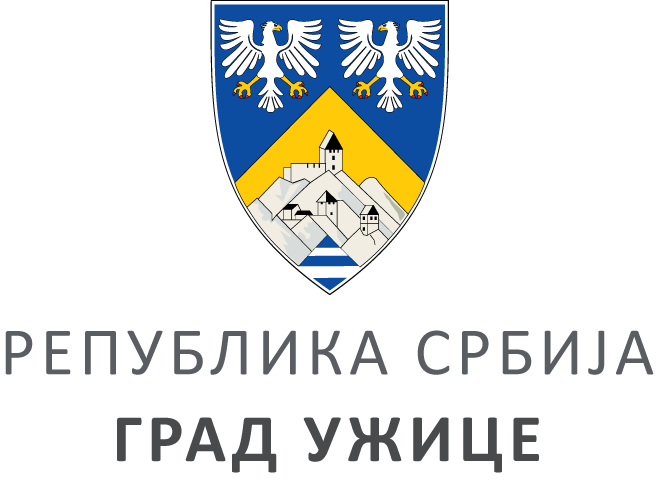 ГРАДСКА УПРАВА ЗА ПОСЛОВЕ ОРГАНА ГРАДА,ОПШТУ УПРАВУ И ДРУШТВЕНЕ ДЕЛАТНОСТИГРАДСКА УПРАВА ЗА ПОСЛОВЕ ОРГАНА ГРАДА,ОПШТУ УПРАВУ И ДРУШТВЕНЕ ДЕЛАТНОСТИГРАДСКА УПРАВА ЗА ПОСЛОВЕ ОРГАНА ГРАДА,ОПШТУ УПРАВУ И ДРУШТВЕНЕ ДЕЛАТНОСТИГРАДСКА УПРАВА ЗА ПОСЛОВЕ ОРГАНА ГРАДА,ОПШТУ УПРАВУ И ДРУШТВЕНЕ ДЕЛАТНОСТИIV ББрој: 404-108/20ББрој: 404-108/20Датум:Датум:07.05.2020. годинеПоглављеНазив поглављаСтранаIОпшти подаци о јавној набавци3.IIВрста, техничке карактеристике (спецификације), квалитет, количина и опис добара, радова или услуга, начин спровођења контроле и обезбеђења гаранције квалитета, рок извршења, место извршења или испoруке добара, евентуалне додатне услуге и сл.4. IIIТехничка документација и планови 7. IVУслови за учешће у поступку јавне набавке из чл. 75. и 76. ЗЈН и упутство како се доказује испуњеност тих услова8. VКритеријуми за доделу уговора12.VIОбрасци који чине саставни део понуде13. VIIМодел уговора24.VIIIУпутство понуђачима како да сачине понуду30.R.br.MINIMALNE TEHNIČKE KARAKTERISTIKE:PORTABILNI ULTRAZVUČNI APARAT SA LINEARNOM I KONVEKSNOM SONDOMMINIMALNE TEHNIČKE KARAKTERISTIKE:PORTABILNI ULTRAZVUČNI APARAT SA LINEARNOM I KONVEKSNOM SONDOMDa li ispunjava traženu karakteristiku      DA/NELokacija gde se tačno nalazi u priloženim dokazima o ispunjavanju tehničkih karakteristika1Portabilni ultrazvučni aparat.Portabilni ultrazvučni aparat.2Kolica za portabilini aparat podesiva po visini sa tri priključka za sonde sa baterijom koja omogućava minimum 3.0 časova rada bez napajanja iz mreže.Kolica za portabilini aparat podesiva po visini sa tri priključka za sonde sa baterijom koja omogućava minimum 3.0 časova rada bez napajanja iz mreže.3Integrisani 15“ LCD monitor visoke rezolucije, minimum 1024x768Integrisani 15“ LCD monitor visoke rezolucije, minimum 1024x7684Masa aparata sa baterijom maksimalno 5,5 kgMasa aparata sa baterijom maksimalno 5,5 kg5Integrisani SSD diskIntegrisani SSD disk6Maksimalna dubina prikaza minimum 30 cm (zavisno od sonde)Maksimalna dubina prikaza minimum 30 cm (zavisno od sonde)7Minimum 8 fokusnih tačaka (zavisno od sonde)Minimum 8 fokusnih tačaka (zavisno od sonde)8Alfanumerička tastaturaAlfanumerička tastatura9Tehnologija za smanjenje šuma i redukcije artefakata u B-modu kao SRI-HD ili odgovarajućTehnologija za smanjenje šuma i redukcije artefakata u B-modu kao SRI-HD ili odgovarajuć10Tehnologija prostornog komponovanja slike iz više različitih uglova kao CrossXBeam ili odgovarjuća Tehnologija prostornog komponovanja slike iz više različitih uglova kao CrossXBeam ili odgovarjuća 11Automatska optimizacija tkivne slike, "Auto Tissue Optimization" (ATO) ili odgovarajućeAutomatska optimizacija tkivne slike, "Auto Tissue Optimization" (ATO) ili odgovarajuće12Automatska optimizacija kolora, "Auto Color Flow Optimization" (ACO) ili odgovarajućeAutomatska optimizacija kolora, "Auto Color Flow Optimization" (ACO) ili odgovarajuće13Automatska optimizacija spektra, "Auto Spectrum Optimization" (ASO) ili odgovarajućeAutomatska optimizacija spektra, "Auto Spectrum Optimization" (ASO) ili odgovarajuće14Prošireni prikaz (trapezoidni prikaz) na linearnim sondama, Virtual Convex ili odgovarajućeProšireni prikaz (trapezoidni prikaz) na linearnim sondama, Virtual Convex ili odgovarajuće15Zum visoke rezolucije kao HD Zoom ili odgovarajućeZum visoke rezolucije kao HD Zoom ili odgovarajuće16Sistem podržava sledeće tipove sondi:Sistem podržava sledeće tipove sondi:16.1Konveksne16.2Mikrokonveksne16.3Linearne 16.4Linearne sa 4 tastera čije funkcije korisnik može prema svojim potrebama konfigurisati16.5Sektorske17Obavezni modovi rada koje sistem mora da poseduje:Obavezni modovi rada koje sistem mora da poseduje:17.1B-mod17.2M-mod17.3Color Flow mod (CFM) 17.4Power Doppler Imaging (PDI)17.5Pulsed wave Doppler (PW)18Harmonijski prikaz kao "Tissue Harmonic Imaging", "Coded Harmonic Imaging" ili odgovarajućeHarmonijski prikaz kao "Tissue Harmonic Imaging", "Coded Harmonic Imaging" ili odgovarajuće19Elektronsko uputstvo za upotrebu u okviru aparata. Elektronsko uputstvo za upotrebu u okviru aparata. 20„Interface“ prilagidljiv potrebama korisnika. „Interface“ prilagidljiv potrebama korisnika. 21Enkripcija podataka o pacijentima kao „Cybersecurity“ ili odgovarajuće.Enkripcija podataka o pacijentima kao „Cybersecurity“ ili odgovarajuće.22Softverske i hardverske opcije kojima se sistem može nadograditi:Softverske i hardverske opcije kojima se sistem može nadograditi:22.1Softver za poređenje i fuziju memorisanih slika sa živom slikom uz automatsko podešavanje parametara skeniranja kao "Follow-up Tool with fusion" ili odgovarajuće22.2Linearna sonda visoke frekvencijeFrekventni opseg (Bandwith): 10.0  – 22.0 MHz (+/- 0,5 MHz)Kontaktna površina sonde (Footprint): 8.0 x 19.0 mm (+/- 5 mm)22.3Sektorska sonda Frekventni opseg (Bandwith): 2.0 – 4.0 MHz (+/- 0,5MHz)Vidno polje (FoV): min. 120º23DICOM 3.0DICOM 3.024Ulazno/izlazni priključci na konzoli: 3 x USB, LAN, HDMIUlazno/izlazni priključci na konzoli: 3 x USB, LAN, HDMI25Ulazno/izlazni priključci na kolicima: 4 x USB, DVI, zvučniciUlazno/izlazni priključci na kolicima: 4 x USB, DVI, zvučnici26Termalni crno beli printerTermalni crno beli printer27Sonde:Sonde:27.1Linearna sonda Frekventni opseg (Bandwith): 4.0  – 13.0 MHz (+/- 0,5 MHz)Kontaktna površina sonde (Footprint): 13 x 47 mm (+/- 5 mm)27.2Konveksna sondaFrekventni opseg (Bandwith): 2.0 – 5.0 MHz (+/- 0,5MHz)Kontaktna površina sonde (Footprint): 18.0 x 66.0 mm (+/- 5 mm)Р.брОБАВЕЗНИ УСЛОВИНАЧИН ДОКАЗИВАЊА1.Да је регистрован код надлежног органа, односно уписан у одговарајући регистар (чл. 75. ст. 1. тач. 1) ЗЈН);ИЗЈАВА (Образац 5. у поглављу VI ове конкурсне документације), којом понуђач под пуном материјалном и кривичном одговорношћу потврђује да испуњава услове за учешће у поступку јавне набавке из чл. 75. ст. 1. тач. 1) до 4) и став 2. ЗЈН, дефинисане овом конкурсном документацијом2.Да он и његов законски заступник није осуђиван за неко од кривичних дела као члан организоване криминалне групе, да није осуђиван за кривична дела против привреде, кривична дела против животне средине, кривично дело примања или давања мита, кривично дело преваре (чл. 75. ст. 1. тач. 2) ЗЈН);ИЗЈАВА (Образац 5. у поглављу VI ове конкурсне документације), којом понуђач под пуном материјалном и кривичном одговорношћу потврђује да испуњава услове за учешће у поступку јавне набавке из чл. 75. ст. 1. тач. 1) до 4) и став 2. ЗЈН, дефинисане овом конкурсном документацијом3.Да је измирио доспеле порезе, доприносе и друге јавне дажбине у складу са прописима Републике Србије или стране државе када има седиште на њеној територији (чл. 75. ст. 1. тач. 4) ЗЈН);ИЗЈАВА (Образац 5. у поглављу VI ове конкурсне документације), којом понуђач под пуном материјалном и кривичном одговорношћу потврђује да испуњава услове за учешће у поступку јавне набавке из чл. 75. ст. 1. тач. 1) до 4) и став 2. ЗЈН, дефинисане овом конкурсном документацијом4.Да је поштовао обавезе које произлазе из важећих прописа о заштити на раду, запошљавању и условима рада, заштити животне средине, као и да нема забрану обављања делатности која је на снази у време. подношења понуде (чл. 75. ст. 2. ЗЈН).ИЗЈАВА (Образац 5. у поглављу VI ове конкурсне документације), којом понуђач под пуном материјалном и кривичном одговорношћу потврђује да испуњава услове за учешће у поступку јавне набавке из чл. 75. ст. 1. тач. 1) до 4) и став 2. ЗЈН, дефинисане овом конкурсном документацијом5.Да има важећу дозволу надлежног органа за обављање делатности која је предмет јавне набавке (чл. 75. ст. 1. тач. 5) ЗЈН)Решење министарства здравља за обављање делатности.6.Да има важећу дозволу Агенције за лекове и медицинска средства  за продају медицинског средства које је предмет јавне набавкеРешење АЛИМС-а  за понуђено  добро за која се подноси понуда.Назив понуђача:Адреса понуђача:Матични број понуђача:Порески идентификациони број понуђача (ПИБ):Име особе за контакт:Електронска адреса понуђача (e-mail):Телефон:Телефакс:Број рачуна понуђача и назив банке:Лице овлашћено за потписивање уговораВрста правно лица којој понуђач припада (заокружити):А) микро предузећеБ) мало предузећеВ) средње предузећеГ) велико предузећеА) САМОСТАЛНО Б) СА ПОДИЗВОЂАЧЕМВ) КАО ЗАЈЕДНИЧКУ ПОНУДУ1)Назив подизвођача:Адреса:Матични број:Порески идентификациони број:Име особе за контакт:Проценат укупне вредности набавке који ће извршити подизвођач:Део предмета набавке који ће извршити подизвођач:Врста правно лица којој понуђач припада (заокружити):А) микро предузећеБ) мало предузећеВ) средње предузећеГ) велико предузеће2)Назив подизвођача:Адреса:Матични број:Порески идентификациони број:Име особе за контакт:Проценат укупне вредности набавке који ће извршити подизвођач:Део предмета набавке који ће извршити подизвођач:Врста правно лица којој понуђач припада (заокружити):А) микро предузећеБ) мало предузећеВ) средње предузећеГ) велико предузеће1)Назив учесника у заједничкој понуди:Адреса:Матични број:Порески идентификациони број:Име особе за контакт:Врста правно лица којој понуђач припада (заокружити):А) микро предузећеБ) мало предузећеВ) средње предузећеГ) велико предузеће2)Назив учесника у заједничкој понуди:Адреса:Матични број:Порески идентификациони број:Име особе за контакт:Врста правно лица којој понуђач припада (заокружити):А) микро предузећеБ) мало предузећеВ) средње предузећеГ) велико предузећеУкупна цена без ПДВ-а СловимаУкупна цена са ПДВ-ом СловимаРок и начин плаћањаПлаћање ће се вршити у року не дужем од 45 (четрдесетпет) календарских дана, све у складу са Законом о роковима измирења новчаних обавеза у комерцијалним трансакцијама („Службени гласник РС”, бр. 119/12, 68/15 и 113/2017 и 91/2019), на основу  документа који испоставља понуђач (рачун-фактура), а којим је потврђена испорука добара.Плаћање се врши уплатом на рачун понуђача.Понуђачу није дозвољено да захтева аванс. Рок за испоруку _____ дана (не дужи од 45 дана) од дана закључења уговора (уписати)Рок важења понуде_____ дана (минимум 60(шездесет) дана) од дана отварања понуда (уписати)Место испорукеДом Здравља у Ужицу, ул.Југ Богданова бр.4Гарантни рок_______ месеци (минимум 36 месеци) од дана преузимања и пуштања у радПредмет ЈННабавка ултразвука за ЕХО куковаЈед.мереколичинаЈединична цена без пдв-аЈединична цена са пдв-омУкупна цена без пдв-аУкупна цена са пдв-ом1234567PORTABILNI ULTRAZVUČNI APARAT SA LINEARNOM I KONVEKSNOM SONDOMSledećih karakteristika:Portabilni ultrazvučni aparat.Kolica za portabilini aparat podesiva po visini sa tri priključka za sonde sa baterijom koja omogućava minimum 3.0 časova rada bez napajanja iz mreže.Integrisani 15“ LCD monitor visoke rezolucije, minimum 1024x768Masa aparata sa baterijom maksimalno 5,5 kgIntegrisani SSD diskMaksimalna dubina prikaza minimum 30 cm (zavisno od sonde)Minimum 8 fokusnih tačaka (zavisno od sonde)Alfanumerička tastaturaTehnologija za smanjenje šuma i redukcije artefakata u B-modu kao SRI-HD ili odgovarajućTehnologija prostornog komponovanja slike iz više različitih uglova kao CrossXBeam ili odgovarjuća Automatska optimizacija tkivne slike, "Auto Tissue Optimization" (ATO) ili odgovarajućeAutomatska optimizacija kolora, "Auto Color Flow Optimization" (ACO) ili odgovarajućeAutomatska optimizacija spektra, "Auto Spectrum Optimization" (ASO) ili odgovarajućeProšireni prikaz (trapezoidni prikaz) na linearnim sondama, Virtual Convex ili odgovarajućeZum visoke rezolucije kao HD Zoom ili odgovarajućeSistem podržava sledeće tipove sondi:16.1	Konveksne16.2	Mikrokonveksne16.3	Linearne 16.4	Linearne sa 4 tastera čije funkcije korisnik može prema svojim potrebama konfigurisati16.5	SektorskeObavezni modovi rada koje sistem mora da poseduje:17.1	B-mod17.2	M-mod17.3	Color Flow mod (CFM) 17.4	Power Doppler Imaging (PDI)17.5	Pulsed wave Doppler (PW)Harmonijski prikaz kao "Tissue Harmonic Imaging", "Coded Harmonic Imaging" ili odgovarajućeElektronsko uputstvo za upotrebu u okviru aparata. „Interface“ prilagidljiv potrebama korisnika. Enkripcija podataka o pacijentima kao „Cybersecurity“ ili odgovarajuće.Softverske i hardverske opcije kojima se sistem može nadograditi:22.1	Softver za poređenje i fuziju memorisanih slika sa živom slikom uz automatsko podešavanje parametara skeniranja kao "Follow-up Tool with fusion" ili odgovarajuće22.2	Linearna sonda visoke frekvencijeFrekventni opseg (Bandwith): 10.0  – 22.0 MHz (+/- 0,5 MHz)Kontaktna površina sonde (Footprint): 8.0 x 19.0 mm (+/- 5 mm)22.3	Sektorska sonda Frekventni opseg (Bandwith): 2.0 – 4.0 MHz (+/- 0,5MHz)Vidno polje (FoV): min. 120ºDICOM 3.0Ulazno/izlazni priključci na konzoli: 3 x USB, LAN, HDMIUlazno/izlazni priključci na kolicima: 4 x USB, DVI, zvučniciTermalni crno beli printerSonde:27.1	Linearna sonda Frekventni opseg (Bandwith): 4.0  – 13.0 MHz (+/- 0,5 MHz)Kontaktna površina sonde (Footprint): 13 x 47 mm (+/- 5 mm)27.2	Konveksna sondaFrekventni opseg (Bandwith): 2.0 – 5.0 MHz (+/- 0,5MHz)Kontaktna površina sonde (Footprint): 18.0 x 66.0 mm (+/- 5 mm)комад
      1Укупно:Датум:Потпис одговорног лица понуђачаВРСТА ТРОШКАИЗНОС ТРОШКА У РСДУКУПАН ИЗНОС ТРОШКОВА ПРИПРЕМАЊА ПОНУДЕДатум:Потпис одговорног лица понуђачаДатум:Потпис одговорног лица понуђача